Homework Worksheet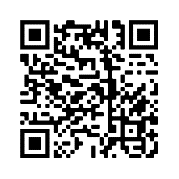 Year 9 Spanish Term 1.1 Week 6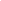 Part 1: Practise on Quizlet for 15 minutes. Do the following tasks: Write (both translating into English and into Spanish); Spell (hear & type); Test (all questions).Part 2: Using the words around the edge of the text, make at least 10 replacements (or as many as you can) in 13 minutes.Note: you may need to make changes to the form or position of other words.Now complete either Part 3a OR Part 3b (12 minutes).Part 3: Now translate your adapted text into English.tardemirarfamosointeresantemolestarbarrioregaloEl parque en el centro de la ciudad siempre es hermoso en el verano. Es un lugar muy conocido. Me gusta caminar allí por la mañana cada sábado. Me importa salir con mi familia y disfrutar del tiempo libre.  Hay unas tiendas donde puedes comprar muchas cosas diferentes y también hay lugares para comer y beber algo. Normalmente puedes escuchar canciones de grupos de músicos de la zona. Además, puedes ver competiciones de fútbol y otras actividades. Hay mucha naturaleza y me gustan los colores de las plantas y pájaros. Sin embargo, hay unos problemas. La gente deja basura por todas partes y no me gusta el edificio al lado del parque. Es muy feo. El parque en el centro de la ciudad siempre es hermoso en el verano. Es un lugar muy conocido. Me gusta caminar allí por la mañana cada sábado. Me importa salir con mi familia y disfrutar del tiempo libre.  Hay unas tiendas donde puedes comprar muchas cosas diferentes y también hay lugares para comer y beber algo. Normalmente puedes escuchar canciones de grupos de músicos de la zona. Además, puedes ver competiciones de fútbol y otras actividades. Hay mucha naturaleza y me gustan los colores de las plantas y pájaros. Sin embargo, hay unos problemas. La gente deja basura por todas partes y no me gusta el edificio al lado del parque. Es muy feo. El parque en el centro de la ciudad siempre es hermoso en el verano. Es un lugar muy conocido. Me gusta caminar allí por la mañana cada sábado. Me importa salir con mi familia y disfrutar del tiempo libre.  Hay unas tiendas donde puedes comprar muchas cosas diferentes y también hay lugares para comer y beber algo. Normalmente puedes escuchar canciones de grupos de músicos de la zona. Además, puedes ver competiciones de fútbol y otras actividades. Hay mucha naturaleza y me gustan los colores de las plantas y pájaros. Sin embargo, hay unos problemas. La gente deja basura por todas partes y no me gusta el edificio al lado del parque. Es muy feo. El parque en el centro de la ciudad siempre es hermoso en el verano. Es un lugar muy conocido. Me gusta caminar allí por la mañana cada sábado. Me importa salir con mi familia y disfrutar del tiempo libre.  Hay unas tiendas donde puedes comprar muchas cosas diferentes y también hay lugares para comer y beber algo. Normalmente puedes escuchar canciones de grupos de músicos de la zona. Además, puedes ver competiciones de fútbol y otras actividades. Hay mucha naturaleza y me gustan los colores de las plantas y pájaros. Sin embargo, hay unos problemas. La gente deja basura por todas partes y no me gusta el edificio al lado del parque. Es muy feo. deportemercadoEl parque en el centro de la ciudad siempre es hermoso en el verano. Es un lugar muy conocido. Me gusta caminar allí por la mañana cada sábado. Me importa salir con mi familia y disfrutar del tiempo libre.  Hay unas tiendas donde puedes comprar muchas cosas diferentes y también hay lugares para comer y beber algo. Normalmente puedes escuchar canciones de grupos de músicos de la zona. Además, puedes ver competiciones de fútbol y otras actividades. Hay mucha naturaleza y me gustan los colores de las plantas y pájaros. Sin embargo, hay unos problemas. La gente deja basura por todas partes y no me gusta el edificio al lado del parque. Es muy feo. El parque en el centro de la ciudad siempre es hermoso en el verano. Es un lugar muy conocido. Me gusta caminar allí por la mañana cada sábado. Me importa salir con mi familia y disfrutar del tiempo libre.  Hay unas tiendas donde puedes comprar muchas cosas diferentes y también hay lugares para comer y beber algo. Normalmente puedes escuchar canciones de grupos de músicos de la zona. Además, puedes ver competiciones de fútbol y otras actividades. Hay mucha naturaleza y me gustan los colores de las plantas y pájaros. Sin embargo, hay unos problemas. La gente deja basura por todas partes y no me gusta el edificio al lado del parque. Es muy feo. El parque en el centro de la ciudad siempre es hermoso en el verano. Es un lugar muy conocido. Me gusta caminar allí por la mañana cada sábado. Me importa salir con mi familia y disfrutar del tiempo libre.  Hay unas tiendas donde puedes comprar muchas cosas diferentes y también hay lugares para comer y beber algo. Normalmente puedes escuchar canciones de grupos de músicos de la zona. Además, puedes ver competiciones de fútbol y otras actividades. Hay mucha naturaleza y me gustan los colores de las plantas y pájaros. Sin embargo, hay unos problemas. La gente deja basura por todas partes y no me gusta el edificio al lado del parque. Es muy feo. El parque en el centro de la ciudad siempre es hermoso en el verano. Es un lugar muy conocido. Me gusta caminar allí por la mañana cada sábado. Me importa salir con mi familia y disfrutar del tiempo libre.  Hay unas tiendas donde puedes comprar muchas cosas diferentes y también hay lugares para comer y beber algo. Normalmente puedes escuchar canciones de grupos de músicos de la zona. Además, puedes ver competiciones de fútbol y otras actividades. Hay mucha naturaleza y me gustan los colores de las plantas y pájaros. Sin embargo, hay unos problemas. La gente deja basura por todas partes y no me gusta el edificio al lado del parque. Es muy feo. amigaflorEl parque en el centro de la ciudad siempre es hermoso en el verano. Es un lugar muy conocido. Me gusta caminar allí por la mañana cada sábado. Me importa salir con mi familia y disfrutar del tiempo libre.  Hay unas tiendas donde puedes comprar muchas cosas diferentes y también hay lugares para comer y beber algo. Normalmente puedes escuchar canciones de grupos de músicos de la zona. Además, puedes ver competiciones de fútbol y otras actividades. Hay mucha naturaleza y me gustan los colores de las plantas y pájaros. Sin embargo, hay unos problemas. La gente deja basura por todas partes y no me gusta el edificio al lado del parque. Es muy feo. El parque en el centro de la ciudad siempre es hermoso en el verano. Es un lugar muy conocido. Me gusta caminar allí por la mañana cada sábado. Me importa salir con mi familia y disfrutar del tiempo libre.  Hay unas tiendas donde puedes comprar muchas cosas diferentes y también hay lugares para comer y beber algo. Normalmente puedes escuchar canciones de grupos de músicos de la zona. Además, puedes ver competiciones de fútbol y otras actividades. Hay mucha naturaleza y me gustan los colores de las plantas y pájaros. Sin embargo, hay unos problemas. La gente deja basura por todas partes y no me gusta el edificio al lado del parque. Es muy feo. El parque en el centro de la ciudad siempre es hermoso en el verano. Es un lugar muy conocido. Me gusta caminar allí por la mañana cada sábado. Me importa salir con mi familia y disfrutar del tiempo libre.  Hay unas tiendas donde puedes comprar muchas cosas diferentes y también hay lugares para comer y beber algo. Normalmente puedes escuchar canciones de grupos de músicos de la zona. Además, puedes ver competiciones de fútbol y otras actividades. Hay mucha naturaleza y me gustan los colores de las plantas y pájaros. Sin embargo, hay unos problemas. La gente deja basura por todas partes y no me gusta el edificio al lado del parque. Es muy feo. El parque en el centro de la ciudad siempre es hermoso en el verano. Es un lugar muy conocido. Me gusta caminar allí por la mañana cada sábado. Me importa salir con mi familia y disfrutar del tiempo libre.  Hay unas tiendas donde puedes comprar muchas cosas diferentes y también hay lugares para comer y beber algo. Normalmente puedes escuchar canciones de grupos de músicos de la zona. Además, puedes ver competiciones de fútbol y otras actividades. Hay mucha naturaleza y me gustan los colores de las plantas y pájaros. Sin embargo, hay unos problemas. La gente deja basura por todas partes y no me gusta el edificio al lado del parque. Es muy feo. cinedivertidoEl parque en el centro de la ciudad siempre es hermoso en el verano. Es un lugar muy conocido. Me gusta caminar allí por la mañana cada sábado. Me importa salir con mi familia y disfrutar del tiempo libre.  Hay unas tiendas donde puedes comprar muchas cosas diferentes y también hay lugares para comer y beber algo. Normalmente puedes escuchar canciones de grupos de músicos de la zona. Además, puedes ver competiciones de fútbol y otras actividades. Hay mucha naturaleza y me gustan los colores de las plantas y pájaros. Sin embargo, hay unos problemas. La gente deja basura por todas partes y no me gusta el edificio al lado del parque. Es muy feo. El parque en el centro de la ciudad siempre es hermoso en el verano. Es un lugar muy conocido. Me gusta caminar allí por la mañana cada sábado. Me importa salir con mi familia y disfrutar del tiempo libre.  Hay unas tiendas donde puedes comprar muchas cosas diferentes y también hay lugares para comer y beber algo. Normalmente puedes escuchar canciones de grupos de músicos de la zona. Además, puedes ver competiciones de fútbol y otras actividades. Hay mucha naturaleza y me gustan los colores de las plantas y pájaros. Sin embargo, hay unos problemas. La gente deja basura por todas partes y no me gusta el edificio al lado del parque. Es muy feo. El parque en el centro de la ciudad siempre es hermoso en el verano. Es un lugar muy conocido. Me gusta caminar allí por la mañana cada sábado. Me importa salir con mi familia y disfrutar del tiempo libre.  Hay unas tiendas donde puedes comprar muchas cosas diferentes y también hay lugares para comer y beber algo. Normalmente puedes escuchar canciones de grupos de músicos de la zona. Además, puedes ver competiciones de fútbol y otras actividades. Hay mucha naturaleza y me gustan los colores de las plantas y pájaros. Sin embargo, hay unos problemas. La gente deja basura por todas partes y no me gusta el edificio al lado del parque. Es muy feo. El parque en el centro de la ciudad siempre es hermoso en el verano. Es un lugar muy conocido. Me gusta caminar allí por la mañana cada sábado. Me importa salir con mi familia y disfrutar del tiempo libre.  Hay unas tiendas donde puedes comprar muchas cosas diferentes y también hay lugares para comer y beber algo. Normalmente puedes escuchar canciones de grupos de músicos de la zona. Además, puedes ver competiciones de fútbol y otras actividades. Hay mucha naturaleza y me gustan los colores de las plantas y pájaros. Sin embargo, hay unos problemas. La gente deja basura por todas partes y no me gusta el edificio al lado del parque. Es muy feo. bonitointeresarEl parque en el centro de la ciudad siempre es hermoso en el verano. Es un lugar muy conocido. Me gusta caminar allí por la mañana cada sábado. Me importa salir con mi familia y disfrutar del tiempo libre.  Hay unas tiendas donde puedes comprar muchas cosas diferentes y también hay lugares para comer y beber algo. Normalmente puedes escuchar canciones de grupos de músicos de la zona. Además, puedes ver competiciones de fútbol y otras actividades. Hay mucha naturaleza y me gustan los colores de las plantas y pájaros. Sin embargo, hay unos problemas. La gente deja basura por todas partes y no me gusta el edificio al lado del parque. Es muy feo. El parque en el centro de la ciudad siempre es hermoso en el verano. Es un lugar muy conocido. Me gusta caminar allí por la mañana cada sábado. Me importa salir con mi familia y disfrutar del tiempo libre.  Hay unas tiendas donde puedes comprar muchas cosas diferentes y también hay lugares para comer y beber algo. Normalmente puedes escuchar canciones de grupos de músicos de la zona. Además, puedes ver competiciones de fútbol y otras actividades. Hay mucha naturaleza y me gustan los colores de las plantas y pájaros. Sin embargo, hay unos problemas. La gente deja basura por todas partes y no me gusta el edificio al lado del parque. Es muy feo. El parque en el centro de la ciudad siempre es hermoso en el verano. Es un lugar muy conocido. Me gusta caminar allí por la mañana cada sábado. Me importa salir con mi familia y disfrutar del tiempo libre.  Hay unas tiendas donde puedes comprar muchas cosas diferentes y también hay lugares para comer y beber algo. Normalmente puedes escuchar canciones de grupos de músicos de la zona. Además, puedes ver competiciones de fútbol y otras actividades. Hay mucha naturaleza y me gustan los colores de las plantas y pájaros. Sin embargo, hay unos problemas. La gente deja basura por todas partes y no me gusta el edificio al lado del parque. Es muy feo. El parque en el centro de la ciudad siempre es hermoso en el verano. Es un lugar muy conocido. Me gusta caminar allí por la mañana cada sábado. Me importa salir con mi familia y disfrutar del tiempo libre.  Hay unas tiendas donde puedes comprar muchas cosas diferentes y también hay lugares para comer y beber algo. Normalmente puedes escuchar canciones de grupos de músicos de la zona. Además, puedes ver competiciones de fútbol y otras actividades. Hay mucha naturaleza y me gustan los colores de las plantas y pájaros. Sin embargo, hay unos problemas. La gente deja basura por todas partes y no me gusta el edificio al lado del parque. Es muy feo. acompañarmúsicacafétorreencantarpartidoalegrar